This Position Description forms part of the performance management framework for the Residential Youth Worker (Casual) position.  As the successful applicant, you are required to sign and date this Position Description to demonstrate your commitment to fulfil this role in accordance with the key result areas outlined above.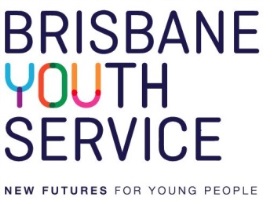                    POSITION DESCRIPTION                   POSITION DESCRIPTION                   POSITION DESCRIPTION                   POSITION DESCRIPTION                   POSITION DESCRIPTION                   POSITION DESCRIPTIONPosition title:Position title:Casual Residential Youth Worker (relief work)Casual Residential Youth Worker (relief work)Casual Residential Youth Worker (relief work)Casual Residential Youth Worker (relief work)Casual Residential Youth Worker (relief work)Program/Team:Program/Team:Windsor House; PIF House; Sandgate House; Nundah HouseWindsor House; PIF House; Sandgate House; Nundah HouseWindsor House; PIF House; Sandgate House; Nundah HouseWindsor House; PIF House; Sandgate House; Nundah HouseWindsor House; PIF House; Sandgate House; Nundah HouseEmployment type & hoursEmployment type & hoursShift work / CasualShift work / CasualShift work / CasualShift work / CasualShift work / CasualAward conditions:Award conditions:SCHADS Award 2010Remuneration:Remuneration:TPEO Level 1.1 Community Service WorkerTPEO Level 1.1 Community Service WorkerWorking from: Working from: At various locations - Windsor, Sandgate, CarinaAt various locations - Windsor, Sandgate, CarinaAt various locations - Windsor, Sandgate, CarinaAt various locations - Windsor, Sandgate, CarinaAt various locations - Windsor, Sandgate, CarinaReporting relationship:Reporting relationship:Casual Residential Youth Workers are responsible to the site Residential Program ManagerCasual Residential Youth Workers are responsible to the site Residential Program ManagerCasual Residential Youth Workers are responsible to the site Residential Program ManagerCasual Residential Youth Workers are responsible to the site Residential Program ManagerCasual Residential Youth Workers are responsible to the site Residential Program ManagerQualifying period:Qualifying period:6 months 6 months Last review of PD:Last review of PD:February 2016Primary purpose of position:Primary purpose of position:Casual Residential Youth Workers are required to backfill positions that provide young people with safe and appropriate accommodation, case management, support, advocacy, and information to assist young people to make informed choices about their lives.Casual Residential Youth Workers are required to backfill positions that provide young people with safe and appropriate accommodation, case management, support, advocacy, and information to assist young people to make informed choices about their lives.Casual Residential Youth Workers are required to backfill positions that provide young people with safe and appropriate accommodation, case management, support, advocacy, and information to assist young people to make informed choices about their lives.Casual Residential Youth Workers are required to backfill positions that provide young people with safe and appropriate accommodation, case management, support, advocacy, and information to assist young people to make informed choices about their lives.Casual Residential Youth Workers are required to backfill positions that provide young people with safe and appropriate accommodation, case management, support, advocacy, and information to assist young people to make informed choices about their lives.SELECTION CRITERIA - Applicants shall be assessed against these selection criteria.  Applicants need to provide written responses to the selection criteria below of no more than two pages in total.SELECTION CRITERIA - Applicants shall be assessed against these selection criteria.  Applicants need to provide written responses to the selection criteria below of no more than two pages in total.SELECTION CRITERIA - Applicants shall be assessed against these selection criteria.  Applicants need to provide written responses to the selection criteria below of no more than two pages in total.SELECTION CRITERIA - Applicants shall be assessed against these selection criteria.  Applicants need to provide written responses to the selection criteria below of no more than two pages in total.SELECTION CRITERIA - Applicants shall be assessed against these selection criteria.  Applicants need to provide written responses to the selection criteria below of no more than two pages in total.SELECTION CRITERIA - Applicants shall be assessed against these selection criteria.  Applicants need to provide written responses to the selection criteria below of no more than two pages in total.SELECTION CRITERIA - Applicants shall be assessed against these selection criteria.  Applicants need to provide written responses to the selection criteria below of no more than two pages in total.SELECTION CRITERIADemonstrated experience working with young people with high and complex needs and an understanding of the issues and challenges in responding to their needs Ability to provide brief solution focussed crisis interventions and ongoing case managed supportStrong communication skills, including oral and written skills, writing report and case files, collaborating with community services,  and the ability to liaise effectively with young people and advocate on their behalfStrong planning and organisational skills and the ability to work solo shifts in a residential setting Ability to respond quickly in a crisis situation and make appropriate decisions to ensure the safety of young people, yourself and / or other staff.Demonstrated experience working with young people with high and complex needs and an understanding of the issues and challenges in responding to their needs Ability to provide brief solution focussed crisis interventions and ongoing case managed supportStrong communication skills, including oral and written skills, writing report and case files, collaborating with community services,  and the ability to liaise effectively with young people and advocate on their behalfStrong planning and organisational skills and the ability to work solo shifts in a residential setting Ability to respond quickly in a crisis situation and make appropriate decisions to ensure the safety of young people, yourself and / or other staff.Demonstrated experience working with young people with high and complex needs and an understanding of the issues and challenges in responding to their needs Ability to provide brief solution focussed crisis interventions and ongoing case managed supportStrong communication skills, including oral and written skills, writing report and case files, collaborating with community services,  and the ability to liaise effectively with young people and advocate on their behalfStrong planning and organisational skills and the ability to work solo shifts in a residential setting Ability to respond quickly in a crisis situation and make appropriate decisions to ensure the safety of young people, yourself and / or other staff.Demonstrated experience working with young people with high and complex needs and an understanding of the issues and challenges in responding to their needs Ability to provide brief solution focussed crisis interventions and ongoing case managed supportStrong communication skills, including oral and written skills, writing report and case files, collaborating with community services,  and the ability to liaise effectively with young people and advocate on their behalfStrong planning and organisational skills and the ability to work solo shifts in a residential setting Ability to respond quickly in a crisis situation and make appropriate decisions to ensure the safety of young people, yourself and / or other staff.Demonstrated experience working with young people with high and complex needs and an understanding of the issues and challenges in responding to their needs Ability to provide brief solution focussed crisis interventions and ongoing case managed supportStrong communication skills, including oral and written skills, writing report and case files, collaborating with community services,  and the ability to liaise effectively with young people and advocate on their behalfStrong planning and organisational skills and the ability to work solo shifts in a residential setting Ability to respond quickly in a crisis situation and make appropriate decisions to ensure the safety of young people, yourself and / or other staff.Demonstrated experience working with young people with high and complex needs and an understanding of the issues and challenges in responding to their needs Ability to provide brief solution focussed crisis interventions and ongoing case managed supportStrong communication skills, including oral and written skills, writing report and case files, collaborating with community services,  and the ability to liaise effectively with young people and advocate on their behalfStrong planning and organisational skills and the ability to work solo shifts in a residential setting Ability to respond quickly in a crisis situation and make appropriate decisions to ensure the safety of young people, yourself and / or other staff.Qualifications, Checks and References(Mandatory)A tertiary qualification in Youth Work, Human Services, Social Work or similar A minimum of five years’ experience in a similar roleA current “C” class Queensland driver’s licenceWorking with Children Suitability positive notice (Blue Card)Provide three relevant referees, including current or most recent managerA tertiary qualification in Youth Work, Human Services, Social Work or similar A minimum of five years’ experience in a similar roleA current “C” class Queensland driver’s licenceWorking with Children Suitability positive notice (Blue Card)Provide three relevant referees, including current or most recent managerA tertiary qualification in Youth Work, Human Services, Social Work or similar A minimum of five years’ experience in a similar roleA current “C” class Queensland driver’s licenceWorking with Children Suitability positive notice (Blue Card)Provide three relevant referees, including current or most recent managerA tertiary qualification in Youth Work, Human Services, Social Work or similar A minimum of five years’ experience in a similar roleA current “C” class Queensland driver’s licenceWorking with Children Suitability positive notice (Blue Card)Provide three relevant referees, including current or most recent managerA tertiary qualification in Youth Work, Human Services, Social Work or similar A minimum of five years’ experience in a similar roleA current “C” class Queensland driver’s licenceWorking with Children Suitability positive notice (Blue Card)Provide three relevant referees, including current or most recent managerA tertiary qualification in Youth Work, Human Services, Social Work or similar A minimum of five years’ experience in a similar roleA current “C” class Queensland driver’s licenceWorking with Children Suitability positive notice (Blue Card)Provide three relevant referees, including current or most recent managerExperienceExperience building trusting working relationships with marginalised young people and providing targeted interventionsAbility to facilitate individual and group activities providing positive engagement with young peopleExperience developing networks and collaborative relationships with internal and external service providersExperience using client management systems, case file notations and Microsoft productsExperience building trusting working relationships with marginalised young people and providing targeted interventionsAbility to facilitate individual and group activities providing positive engagement with young peopleExperience developing networks and collaborative relationships with internal and external service providersExperience using client management systems, case file notations and Microsoft productsExperience building trusting working relationships with marginalised young people and providing targeted interventionsAbility to facilitate individual and group activities providing positive engagement with young peopleExperience developing networks and collaborative relationships with internal and external service providersExperience using client management systems, case file notations and Microsoft productsExperience building trusting working relationships with marginalised young people and providing targeted interventionsAbility to facilitate individual and group activities providing positive engagement with young peopleExperience developing networks and collaborative relationships with internal and external service providersExperience using client management systems, case file notations and Microsoft productsExperience building trusting working relationships with marginalised young people and providing targeted interventionsAbility to facilitate individual and group activities providing positive engagement with young peopleExperience developing networks and collaborative relationships with internal and external service providersExperience using client management systems, case file notations and Microsoft productsExperience building trusting working relationships with marginalised young people and providing targeted interventionsAbility to facilitate individual and group activities providing positive engagement with young peopleExperience developing networks and collaborative relationships with internal and external service providersExperience using client management systems, case file notations and Microsoft productsAttributesUnderstanding of and commitment to BYS vision, objectives and Practice FrameworkSelf-reflective and critical thinking skillsPersonal drive and integrityConsultative and collaborative working attitudeFlexible, self-directing, inclusive, respectful, ethical, accountable.Commitment to a learning culture and ongoing professional developmentUnderstanding of and commitment to BYS vision, objectives and Practice FrameworkSelf-reflective and critical thinking skillsPersonal drive and integrityConsultative and collaborative working attitudeFlexible, self-directing, inclusive, respectful, ethical, accountable.Commitment to a learning culture and ongoing professional developmentUnderstanding of and commitment to BYS vision, objectives and Practice FrameworkSelf-reflective and critical thinking skillsPersonal drive and integrityConsultative and collaborative working attitudeFlexible, self-directing, inclusive, respectful, ethical, accountable.Commitment to a learning culture and ongoing professional developmentUnderstanding of and commitment to BYS vision, objectives and Practice FrameworkSelf-reflective and critical thinking skillsPersonal drive and integrityConsultative and collaborative working attitudeFlexible, self-directing, inclusive, respectful, ethical, accountable.Commitment to a learning culture and ongoing professional developmentUnderstanding of and commitment to BYS vision, objectives and Practice FrameworkSelf-reflective and critical thinking skillsPersonal drive and integrityConsultative and collaborative working attitudeFlexible, self-directing, inclusive, respectful, ethical, accountable.Commitment to a learning culture and ongoing professional developmentUnderstanding of and commitment to BYS vision, objectives and Practice FrameworkSelf-reflective and critical thinking skillsPersonal drive and integrityConsultative and collaborative working attitudeFlexible, self-directing, inclusive, respectful, ethical, accountable.Commitment to a learning culture and ongoing professional developmentKEY RESULT AREAS – Roles and responsibilitiesKEY RESULT AREAS – Roles and responsibilitiesService DeliveryProvide safe and appropriate accommodation and support to young people and respond to their needs by providing supervision, emotional support, social and living skills development, recreational opportunities, conflict resolutionSupport young people in achieving their defined goalsAssist in implementing structured and informal living skills strategies for young peopleProvide on call support to other BYS residential clients, when applicableProvide assistance and support in situations that impact on the safety of others and to protect BYS propertyResponsible for household duties such as cooking, cleaning, and to assist young people to maintain a reasonable standard of cleanlinessService operation and development•	Implement relevant service standards to ensure quality service provision.Provide constructive feedback on service / program delivery to the Program ManagerLiaise with the Program Manager in a timely manner to provide feedback or raise issues regarding a young person, maintenance and repairs, staffing issues etcMaintain daily shift reports; medication records; other paperwork as required Provide resources and networking information to the young people People and CultureComply with the BYS Code of Conduct to uphold ethical and professional practiceParticipate in training and professional development opportunities where requiredAttend supervision and team meetings as requiredParticipate as a collaborative and supportive team member, contributing to the overall effectiveness of the service and outcomes for young peopleAttend supervision and performance appraisal  with the Program Manager to monitor service delivery and performanceAttend training and professional development opportunities to address learning needsAdministrationMaintain accurate and timely records and data collection, including financial expenditureMaintain mandatory reporting in collaboration with the Program ManagerUndertake any other tasks as requiredWORKING HOURS AND CONDITIONSWORKING HOURS AND CONDITIONSThe Casual Residential Youth Worker is required to be available to work Monday - Friday night shifts, Saturday day & night shifts and Sunday day and nightshift.  Penalties and shift allowances apply.Week day shifts start at 4.30pm and finishes at 9:30am the next day. (consists of 4:30pm to 11:30pm, a sleep over shift, and 7:30am to 9:30am. Saturday day shift starts at 9.00 am and finishes at 5:00pm – Saturday night shift begins at 4:30 pm and finishes Sunday morning at 9:00 am.  Sunday day shift begins at 8:30 am and finishes at 5:30 pm – Sunday night begins at 5:00 pm and concludes Monday morning at 9:30 am.  All night shifts have a sleepover component of 8 hours and attract the SCHADS sleepover allowance.There is ‘on-call’ support for the Youth Workers via phone support or physical assistance, if necessary.A weekly staff meeting is held off site– you will be invited if you need to attend and be paid accordingly.The Casual Residential Youth Worker is required to be available to work Monday - Friday night shifts, Saturday day & night shifts and Sunday day and nightshift.  Penalties and shift allowances apply.Week day shifts start at 4.30pm and finishes at 9:30am the next day. (consists of 4:30pm to 11:30pm, a sleep over shift, and 7:30am to 9:30am. Saturday day shift starts at 9.00 am and finishes at 5:00pm – Saturday night shift begins at 4:30 pm and finishes Sunday morning at 9:00 am.  Sunday day shift begins at 8:30 am and finishes at 5:30 pm – Sunday night begins at 5:00 pm and concludes Monday morning at 9:30 am.  All night shifts have a sleepover component of 8 hours and attract the SCHADS sleepover allowance.There is ‘on-call’ support for the Youth Workers via phone support or physical assistance, if necessary.A weekly staff meeting is held off site– you will be invited if you need to attend and be paid accordingly.Employee Name:Signature:Date:Managers Name:Signature:Date: